Шинопровод для низковольтных трековых светильников, т.м. "Feron" серия: САВMмодели: CABM1000, CABM1001Инструкция по эксплуатации и технический паспортОписаниеШинопровод тм «FERON» серии CABM предназначен для присоединения низковольтных магнитных трековых светильников серии MGN, рассчитанных на напряжение питания 48В, к сети переменного тока с номинальным напряжением 230В через блок питания серии LB, рекомендованный производителем.Также, шинопровод тм «FERON» серии CABM предназначен для присоединения трековых светильников с магнитным креплением серии AL, рассчитанных на напряжение питания 230В, к сети переменного тока с номинальным напряжением 230В при помощи токовводов серии LD, рекомендованных производителем.Шинопровод предназначен для использования внутри помещений при нормальных условиях эксплуатации.  Шинопровод монтируется на поверхности из нормально воспламеняемого материала. Также шинопровод CABM1000 подходит для монтажа на подвес с помощью комплекта CAB1006.Шинопровод CABM1000 является накладным.Шинопровод CABM1001 является встраиваемым.Шинопровод поставляется секциями длиной 1м и 2м, а также в двух цветах – белом и черном.Технические характеристики:КомплектацияШинопровод – 1 шт.Концевая заглушка – 2 шт.Лицевая заглушка – 1 шт.Инструкция по эксплуатации – 1 шт.Меры предосторожности.Все работы по установке и подключению шинопровода должны осуществляться лицами, имеющими соответствующие допуски и квалификацию. При необходимости обратитесь к квалифицированному электрику.Все монтажные, либо демонтажные работы с шинопроводом выполняются только при отключенном напряжении питания.Запрещается подключать непосредственно к шинопроводу сетевое напряжение 230В при использовании низковольтных светильников серии MGN!Изделие предназначено для использования только внутри помещений.Запрещена эксплуатация шинопровода при поврежденной изоляции питающего кабеля, поврежденным корпусом или токоведущих частей.Запрещена эксплуатация шинопровода в помещениях с повышенным содержанием пыли или влаги, а также, вблизи от химически активной среды.При использовании шинопроводов, не превышайте токовую нагрузку в 20А.Не допускать локальной перегрузки шинопровода светильниками, это может привести к скручиванию механической конструкции, появлению гула или механическому повреждению шинопровода. Максимальный рекомендованный вес нагрузки на 1м шинопровода не более 5 кг.Элементы шинопровода не рассчитаны на присоединение индуктивных нагрузок.Радиоактивные и ядовитые вещества в состав изделия не входят.Установка и подключение накладного шинопровода CABM1000.Установка, подключение и обслуживание шинопровода осуществляется только при отключенном электропитании!Достаньте шинопровод из упаковки и проведите внешний осмотр, проверьте наличие всей необходимой комплектации.Все работы по установке и подключению шинопровода должны осуществляться лицами, имеющими соответствующие допуски и квалификацию. При необходимости обратитесь к квалифицированному электрику.Соберите необходимую вам систему шинопровода по аналогии со схемой, как показано на Рис. 1.Подключите систему шинопровода с помощью коннектора для ввода питания к блоку питания DC48В соблюдая полярность (при использовании низковольтных магнитных трековых светильников серии MGN).При использовании блока питания LB48, просто вставьте его в шинопровод.При использовании блока питания LB048, воспользуйтесь коннектором для ввода питания, где коричневый и черный провод подключается к клемме «+V» блока питания, а красный и белый провод – к клемме «-V» блока питания.Подключите систему шинопровода с помощью коннектора для ввода питания к сети с напряжением 230В (при использовании трековых светильников с магнитным креплением серии AL).Установите светильники на шинопровод так, чтобы не превышалась максимальная нагрузка по току и весу на секцию шинопровода.Подключите блок питания к электрической сети 230В/50Гц (при использовании низковольтных магнитных трековых светильников серии MGN).При использовании блока питания LB48, подключите синий и черный провода к электрической сети 230В.При использовании блока питания LB048, к клеммам «L» и «N» подключите провода «фаза» и «ноль» питающей сети 230В соответственно.Данный шинопровод может быть отрезан в любом месте, но под углом 90˚ к продольной плоскости.Шинопровод не имеет отверстий для ввода кабеля и для крепления шинопровода к поверхности. При монтаже необходимо просверлить отверстия в требуемом месте.Для соединения шинопровода, для передачи питания с одной секции на другую используются дополнительные аксессуары, которые приобретаются отдельно.Торцевая заглушка (в комплекте)Шинопровод CABM1000Блок питания DC48В LB48, LB048Коннектор для ввода питания LD3000, LD3001Прямой соединитель шинопровода LD2000Прямой коннектор питающий LD3003Коннектор питающий гибкий LD3002Угловой соединитель шинопровода внутренний LD2002Угловой соединитель шинопровода LD2001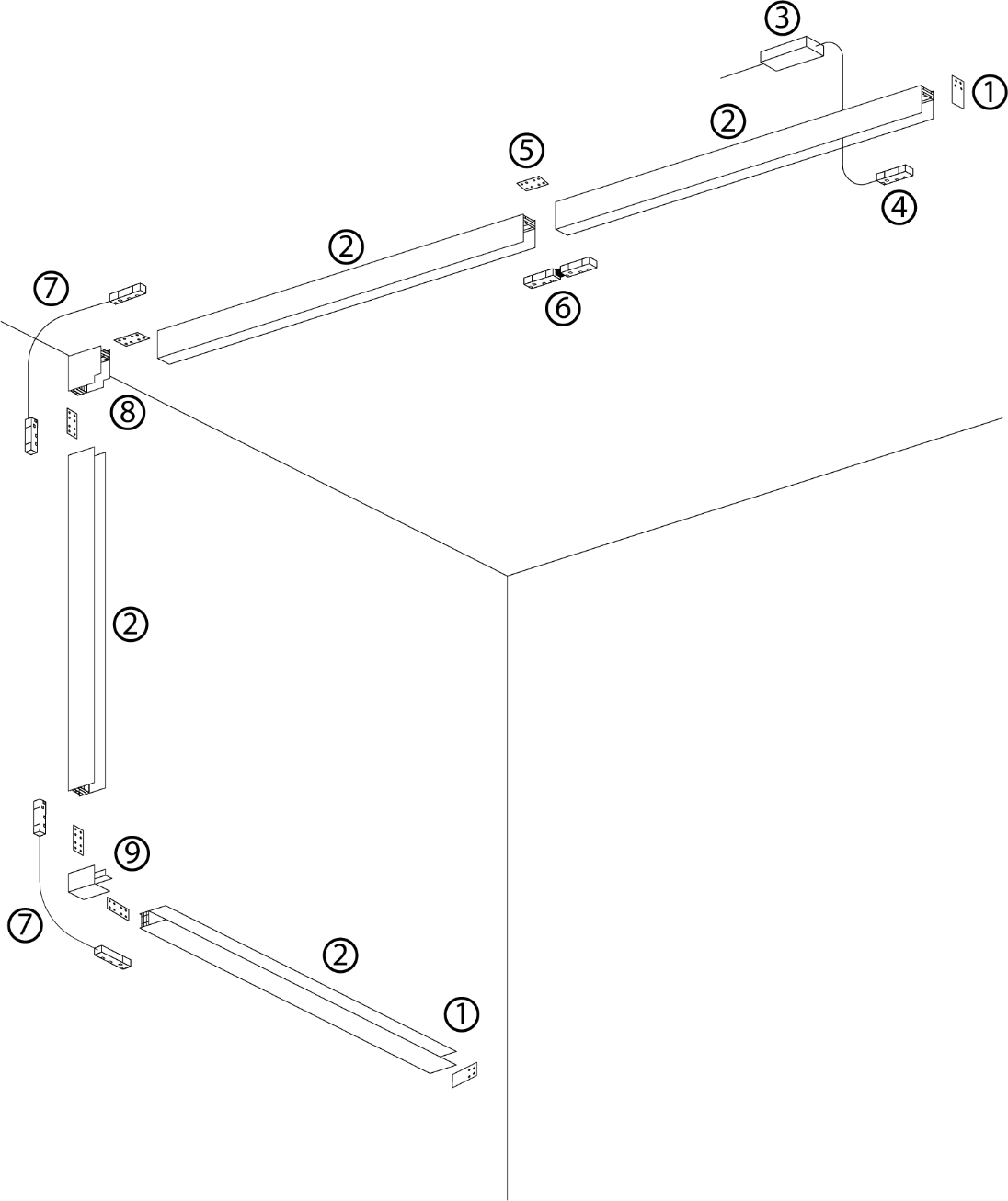 Рис. 1 Схема установки шинопровода CABM1000Установка и подключение встраиваемого шинопровода CABM1001.Достаньте шинопровод из упаковки и проведите внешний осмотр, проверьте наличие всей необходимой комплектации.Все работы по установке и подключению шинопровода должны осуществляться лицами, имеющими соответствующие допуски и квалификацию. При необходимости обратитесь к квалифицированному электрику.Соберите необходимую вам систему шинопровода по аналогии со схемой, как показано на Рис. 2.Подключите систему шинопровода к блоку питания DC48В соблюдая полярность (при использовании низковольтных магнитных трековых светильников серии MGN).При использовании блока питания LB48, просто вставьте его в шинопровод.При использовании блока питания LB048, воспользуйтесь коннектором для ввода питания, где коричневый и черный провод подключается к клемме «+V» блока питания, а красный и белый провод – к клемме «-V» блока питания.Подключите систему шинопровода с помощью коннектора для ввода питания к сети с напряжением 230В (при использовании трековых светильников с магнитным креплением серии AL).Установите светильники на шинопровод так, чтобы не превышалась макисмальная нагрузка по току и весу на секцию шинопровода.Подключите блок питания к электрической сети 230В/50Гц (при использовании низковольтных магнитных трековых светильников серии MGN).При использовании блока питания LB48, подключите синий и черный провода к электрической сети 230В.При использовании блока питания LB048, к клеммам «L» и «N» подключите провода «фаза» и «ноль» питающей сети 230В соответственно.Данный шинопровод может быть отрезан в любом месте, но под углом 90˚ к продольной плоскости.Шинопровод не имеет отверстий для ввода кабеля и для крепления шинопровода к поверхности. При монтаже необходимо просверлить отверстия в требуемом месте.Для соединения шинопровода, для передачи питания с одной секции на другую используются дополнительные аксессуары, которые приобретаются отдельно.Торцевая заглушка (в комплекте)Шинопровод CABM1001Коннектор для ввода питания LD3000, LD3001Блок питания DC48В LB48, LB048Прямой коннектор питающий LD3003Прямой соединитель шинопровода LD2003Угловой соединитель LD2004Коннектор питающий гибкий LD3002Угловой соединитель внутренний LD2005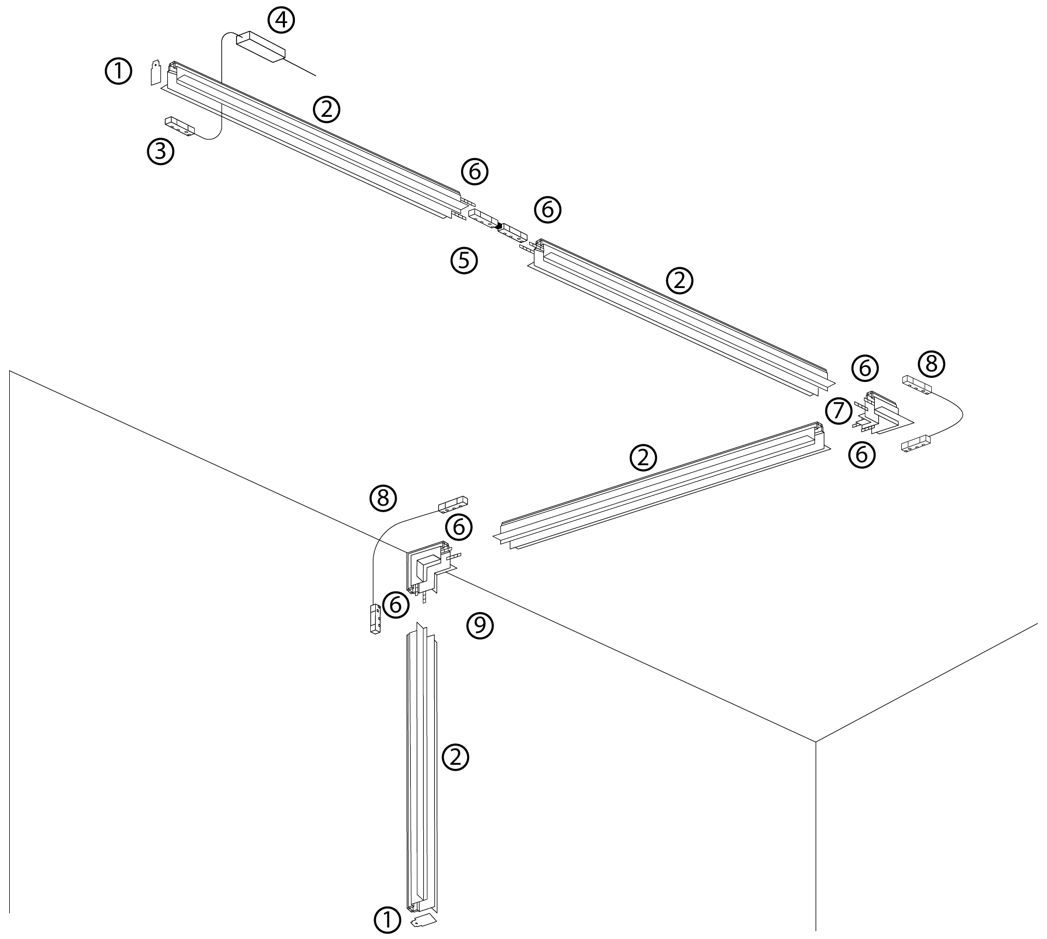 Рис. 2 Схема установки шинопровода CABM1001Техническое обслуживаниеОбслуживание шинопровода проводить только при отключенном электропитании.Протирку от пыли корпуса осуществлять мягкой тканью по мере загрязнения.Возможные неисправности и методы их устраненияХранениеХранение товара осуществляется в упаковке в помещении при отсутствии агрессивной среды. Температура хранения от -25°С до +50°С, относительная влажность не более 80% при температуре 25°С. Не допускать воздействия влаги.ТранспортировкаИзделие в упаковке пригодно для транспортировки автомобильным, железнодорожным, морским или авиационным транспортом.УтилизацияТовар не содержит дорогостоящих или токсичных материалов и комплектующих деталей, требующих специальной утилизации. По истечении срока службы товар необходимо утилизировать как твердые бытовые отходы.СертификацияИзделие не подлежит обязательной сертификации.Информация об изготовителе и дата производстваСделано в Китае. Изготовитель: «Ningbo Yusing Electronics Co., LTD» Civil Industrial Zone, Pugen Village, Qiu’ai, Ningbo, China / ООО "Нингбо Юсинг Электроникс Компания", зона Цивил Индастриал, населенный пункт Пуген, Цюай, г. Нингбо, Китай Филиалы завода-изготовителя: «NINGBO YUSING LIGHTING CO., LTD» Китай, No.1199, MINGGUANG RD.JIANGSHAN TOWN, NINGBO, CHINA/Нинбо Юсинг Лайтинг, Ко., № 1199, Минггуан Роуд, Цзяншань Таун, Нинбо, Китай; «Zheijiang MEKA Electric Co., Ltd» No.8 Canghai Road, Lihai Town, Binhai New City, Shaoxing, Zheijiang Province, China/«Чжецзян МЕКА Электрик Ко., Лтд» №8 Цанхай Роад, Лихай Таун, Бинхай Нью Сити, Шаосин, провинция Чжецзян, Китай; Уполномоченный представитель в РФ/Импортер: ООО «СИЛА СВЕТА» Россия, 117405, г. Москва, ул. Дорожная, д. 48, тел. +7(499)394-69-26.Дата изготовления нанесена на корпус изделия в формате ММ.ГГГГ, где ММ – месяц изготовления, ГГГГ – год изготовления.Гарантийные обязательстваГарантия на товар составляет 2 года (24 месяца) со дня продажи, дата устанавливается на основании документов (или копий документов) удостоверяющих факт продажи.Бесплатное гарантийное обслуживание производится при условии, что возникшая неисправность, вызвана дефектом, связанным с производством изделия, при условии соблюдения правил эксплуатации, транспортировки и хранения, приведенных в данной инструкции.Гарантийные обязательства выполняются продавцом при предъявлении правильно заполненного гарантийного талона (с указанием даты продажи, наименования изделия, даты окончания гарантии, подписи продавца, печати) и кассового чека продавца. Незаполненный гарантийный талон снимает с продавца гарантийные обязательства.Гарантия не действительна, если изделие использовалось в целях, не соответствующих его прямому назначению; дефект возник после передачи изделия потребителю и вызван неправильным или небрежным обращением, не соблюдением требований, изложенных в данной инструкции. А также в случае воздействия непреодолимых сил (в т.ч. пожара, наводнения, высоковольтных разрядов и молний и пр.), несчастным случаем, умышленными действиями потребителя или третьих лиц.Срок службы 5 лет.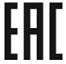 МодельCABM1000CABM1001Длина (см. на упаковке)1м, 2м1м, 2мНоминальный ток не более20А20АМеханическая нагрузка на шинопровод Не более 5кг на 1мНе более 5кг на 1мСпособ монтажаНакладнойВстраиваемыйКласс защиты от поражения электрическим токомIIIIIIСтепень защиты от пыли и влагиIP20IP20Материал корпусаАлюминийАлюминийРабочая температура+1...+35 °С+1...+35 °СКлиматическое исполнениеУХЛ4УХЛ4Габаритные размеры (ШхВ), ммСм. на упаковкеСм. на упаковкеЦвет корпусаСм. на упаковкеСм. на упаковкеВнешние проявления и дополнительные признаки неисправностиВероятная причинаМетод устраненияПри включении питания светильники не работаютОтсутствует напряжение в питающей сетиПроверьте наличие напряжения питающей сети и, при необходимости, устраните неисправностьПри включении питания светильники не работаютПлохой контактПроверьте контакты в схеме подключения и устраните неисправностьПри включении питания светильники не работаютПоврежден питающий кабельПроверьте целостность цепей и целостность изоляцииПри включении питания светильники не работаютНеисправен блок питанияЗамените неисправный блок питанияПосле установки светильника визуально заметна механическая деформация шинопровода Светильники на шинопроводе расположены неравномерно, что привело к механической деформации (локальный перевес, перегрузка одной стороны шинопровода, расположение светильников создает скручивающее напряжение на шинопровод, вес общий светильников превышает рекомендованный)Устраните механические напряжения на шинопроводе. Перераспределите светильники, уменьшите общий вес светильников После включения питания, при работе светильников раздается гулПлохой контакт, дребезг контактовПроверьте качество электрических соединений шинопровода (сетевые контакты, места соединений шинопроводов) и сетевых адаптеров, подключенных к шинопроводу светильников. При необходимости устраните неисправность.После включения питания, при работе светильников раздается гулМеханическая деформация шинопроводаПроведите визуальный осмотр шинопровода и выявите области механической деформации, затем устраните неисправность.После включения питания, при работе светильников раздается гулПревышен максимально допустимый ток шинопроводаПроверьте общий ток подключенной нагрузки. При необходимости устраните неисправность.